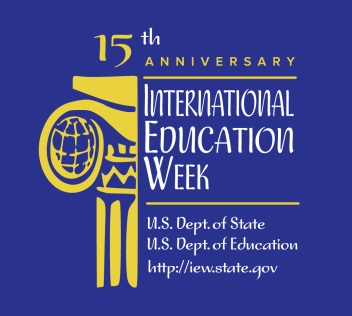 MCC LIBRARIES RESOURCES FOR HOW IN THE WORLD CAN I INTERNATIONALIZE MY CURRICULUM?Beer, David Jonathan. Global Competency in Hospitality Management Programs: A Perfect Recipe for Community Colleges. Diss. National-Louis University, 2009. Digital Commons. Web. 24 Oct. 2014.<http://tinyurl.com/kg29svg>.Darcy, Jean. "Building a Sense of Global Identity through Artifacts in Freshman Composition Classrooms." HETS Online Journal 4. (2013): 17-29. Education Source. Web. 24 Oct. 2014. <http://tinyurl.com/m8t2vux>.Dellow, Donald A. "The Role of Globalization in Technical and Occupational Programs." New Directions for Community Colleges 138 (2007): 39-45. Education Source. Web. 24 Oct. 2014. <http://tinyurl.com/mcsk78p>.Franco, Robert W., and James N. Shimabukuro, eds. Beyond the Classroom: International Education and the Community College. Vol. I: Internationalizing the Curriculum with an Asian-Pacific Emphasis. Honolulu: University of Hawai'i, Kapi'olani Community College, 1992. ERIC. Web. 22 Oct. 2014. <http://files.eric.ed.gov/fulltext/ED372776.pdf>.Frost, Robert. "Global Studies in the Community College Curriculum." Community College Enterprise 13.2 (2007): 67-73. Education Source. Web. 24 Oct. 2014. <http://tinyurl.com/o38r9yz>.Green, Wendy, and Craig Whitsed. "Reflections on an Alternative Approach to Continuing Professional Learning for Internationalization of the Curriculum across Disciplines." Journal of Studies in International Education 17.2 (2013): 148-164. Web. 22 Oct. 2014. <http://jsi.sagepub.com/content/17/2/148.full.pdf+html>.Helms, Robin Matross, and Heather H. Ward. “Internationalizing the Curriculum, Part 4.” Internationalization in Action. American Council on Education, 2014. Web. 31 Oct. 2014. <http://tinyurl.com/ljeylyd>.“Internationalization in Action - Previous Installments.” Internationalization in Action. American Council on Education, 2014. Web. 31 Oct. 2014. <http://tinyurl.com/pvt9ae4>.Ivey, Tracey. Curriculum Internationalization and the Community College. Diss. East Carolina University, 2009. The ScholarShip. Web. 24 Oct. 2014. <http://tinyurl.com/mxkhq7u>.Niehaus, Elizabeth, and Letitia Williams. “The Role of Faculty Development in Curricular Transformation for Internationalization.” 2012 American Educational Research Association, Vancouver, Canada, April 14, 2012. Web. 31 Oct. 2014. <http://tinyurl.com/n7no3bv>.Online Resources for Internationalizing Curriculum. ORIAS (Office of Resources for International and Area Studies), U.C.  Berkeley, 1 Dec. 2008. Web. 31 Oct. 2014. <http://orias.berkeley.edu/internat.html>.Raby, Rosalind Latiner. "Internationalizing the Curriculum: On- and Off-Campus Strategies." New Directions for Community Colleges 138 (2007): 57-66. Education Source. Web. 24 Oct. 2014. <http://tinyurl.com/lo434cm>.Sypris, Theo, et al. Internationalizing the Curriculum. Kalamazoo: Midwest Institute, 1993. ERIC. Web. 24 Oct. 2014. <http://files.eric.ed.gov/fulltext/ED393496.pdf>.Warzyn, Dee. "Internationalizing the Curriculum: A Case Study in the Business Division." Sixth Annual International Conference for Community & Technical College Chairs, Deans, and Other Organizational Leaders, February 12 -15, 1997. Mesa, AZ: The Chair Academy/Mesa Community College, 1997. ERIC. Web. 24 Oct. 2014. <http://files.eric.ed.gov/fulltext/ED407013.pdf>.